Благотворительный проект в поддержку диких птиц
«Птичье сердце»Цели проекта:Распространение информации о птицах, находящихся под угрозой исчезновения;Объединение творческих людей различных направлений;Задачи проекта:Распространение информации о способах помощи птицам;Проведение благотворительных акций в поддержку птиц;Поиск творческих и инициативных людейАктуальность проекта.Численность общей популяции птиц в России действительно уменьшается. Причин несколько: сокращение площадей естественной среды обитания птиц, преследование со стороны человека, гибель на линиях электропередач, гибель от транспорта, гибель от столкновения с проводами, инженерными конструкциями и архитектурными строениями (особенно во время миграций). Иногда птицы становятся жертвами экологических катастроф. В общем, жизнь птиц полна опасностей. Поэтому птицы нуждаются в нашей с вами помощи.Как наш проект помогает птицам?Нередки такие ситуации, когда люди находят раненую или больную птицу и не знают что делать, куда обратиться за помощью, кому передать птицу. К несчастью, в современном мире достаточно немного ветеринарных клиник, специализирующихся на помощи диким птицам и обращаться нужно в немногочисленные реабилитационные центры о которых многие не знают.Мы хотим это изменить. Мы хотим, чтобы каждая птица, попавшая в беду и найденная людьми, смогла получить необходимую помощь. Для этого создан наш проект. Для этого мы пишем статьи с полезной информацией и привлекаем всё больше и больше людей к этому проекту!Что мы уже сделалиНа данный момент в команде участников более 40 художников, 3 из которых являются авторами стаей различной направленности. За время работы проекта прошло более 20 тем и было освещено более 15 видов птиц, занесённых в Красную Книгу.  Сейчас в рамках проекта прошёл флэшмоб "Птица из Красной Книги" и акция "Я помог, а ты?", также ранее был проведён конкурс для художников. Со старта проекта было прислано более 150 работ и опубликовано более 30 статей различной направленности. Сейчас за работой проекта наблюдают 120 человек.  К сожалению, удалось организовать только один полноценный творческий блок - блок художников "Гнездо под старым дубом", но в будущем планируется создать блок писателей и блок бардов (музыкантов).Примеры работ участников проекта: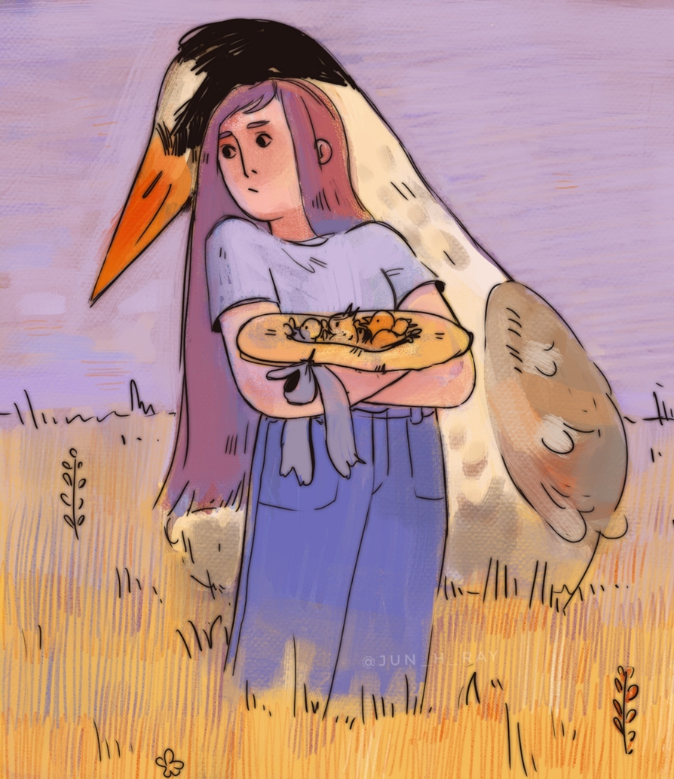 Работа участника (Адель Асылова)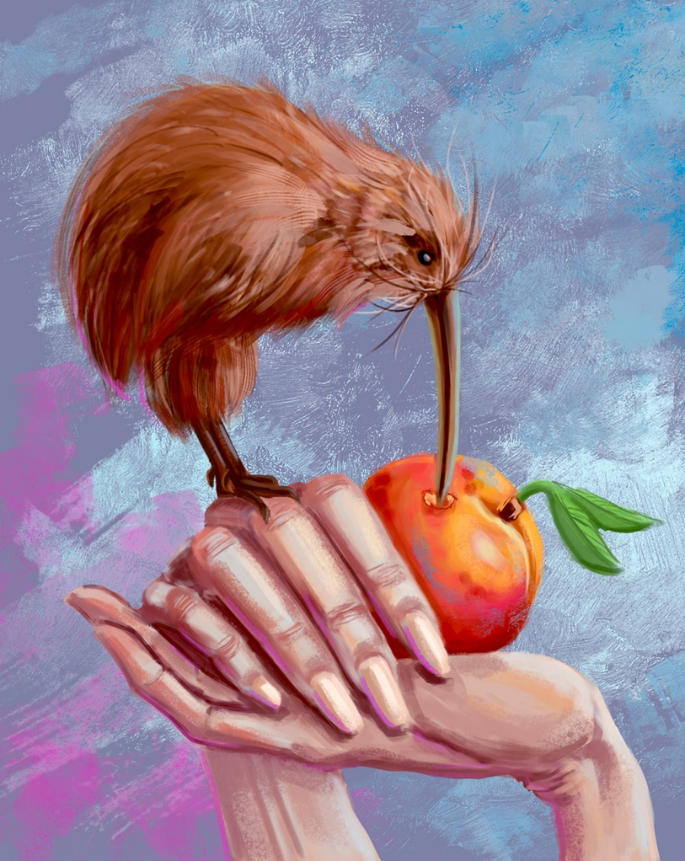 Работа участника (Юлия камнева)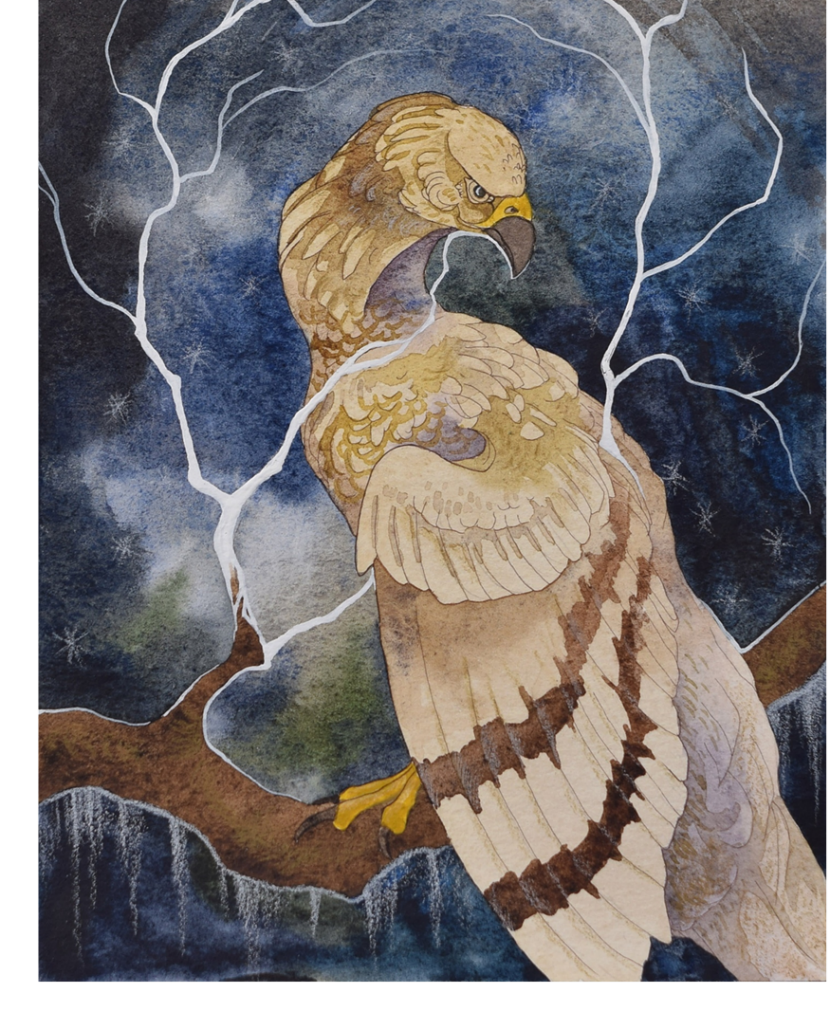 Работа участника (Капра Полустрис)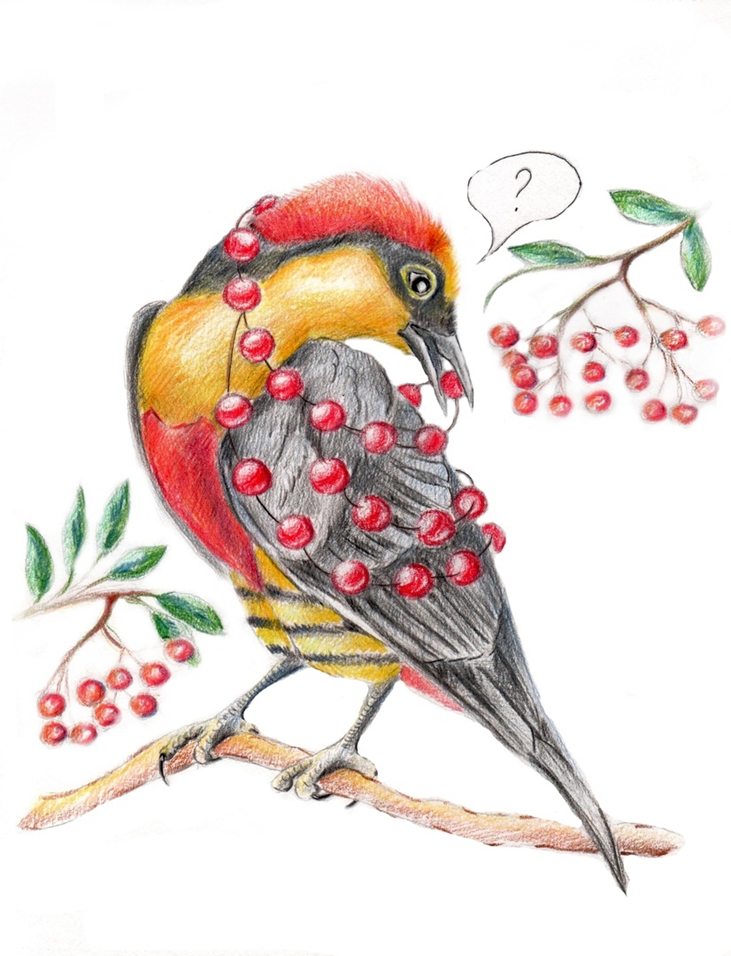 Работа участника (Оксана Лазарева)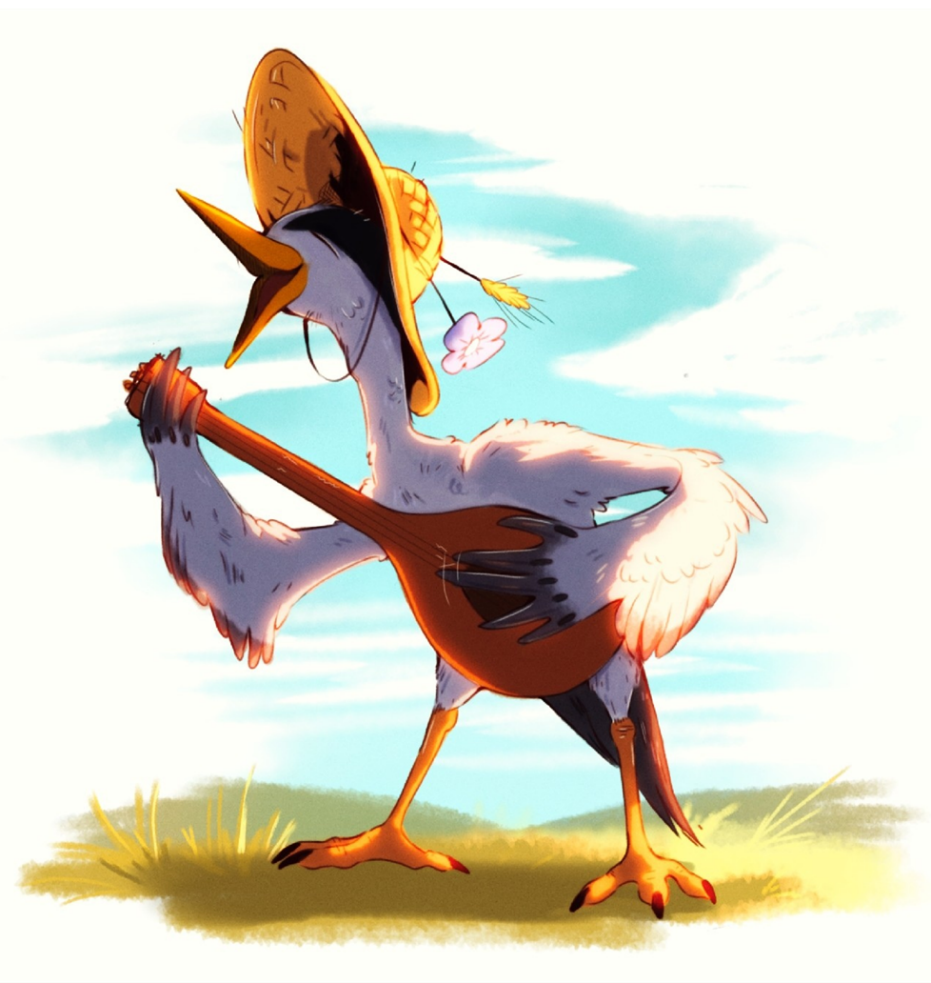 Работа участника (Кейт)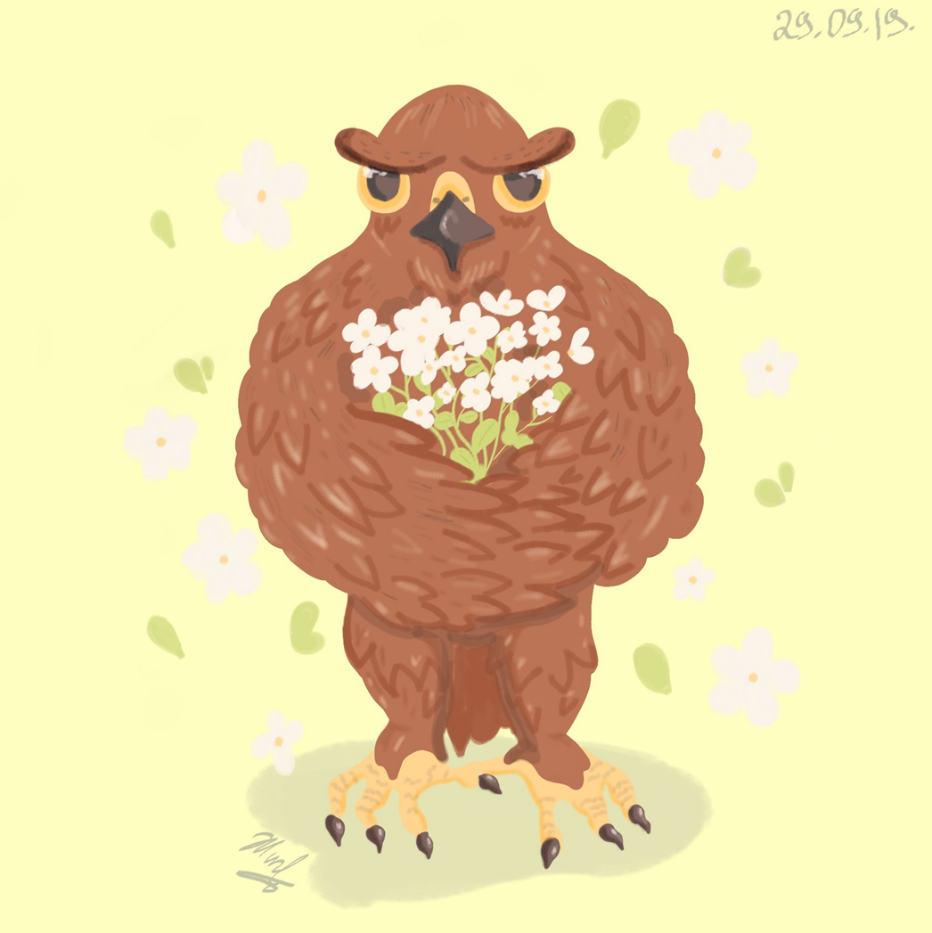 Работа участника (Александр Егоров)